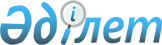 Бурабай аудандық мәслихатының 2018 жылғы 25 желтоқсандағы № 6С-37/9 "Щучинск қаласының, Бурабай кентінің, Наурызбай батыр ауылының және Бурабай ауданының ауылдық округтерінің 2019-2021 жылдарға арналған бюджеттері туралы" шешіміне өзгерістер енгізу туралыАқмола облысы Бурабай аудандық мәслихатының 2019 жылғы 14 қарашадағы № 6С-49/1 шешімі. Ақмола облысының Әділет департаментінде 2019 жылғы 18 қарашада № 7486 болып тіркелді
      Қазақстан Республикасының 2008 жылғы 4 желтоқсандағы Бюджет кодексінің 106 бабының 4 тармағына, Қазақстан Республикасының 2001 жылғы 23 қаңтардағы "Қазақстан Республикасындағы жергілікті мемлекеттік басқару және өзін-өзі басқару туралы" Заңының 6 бабының 1 тармағының 1) тармақшасына сәйкес, Бурабай аудандық мәслихаты ШЕШІМ ҚАБЫЛДАДЫ:
      1. Бурабай аудандық мәслихатының "Щучинск қаласының, Бурабай кентінің, Наурызбай батыр ауылының және Бурабай ауданының ауылдық округтерінің 2019-2021 жылдарға арналған бюджеттері туралы" 2018 жылғы 25 желтоқсандағы № 6С-37/9 шешіміне (Нормативтік құқықтық актілерді мемлекеттік тіркеу тізілімінде № 7048 болып тіркелген, 2019 жылғы 17 қаңтарда Қазақстан Республикасы нормативтік құқықтық актілерінің электрондық түрдегі эталондық бақылау банкінде жарияланған) келесі өзгерістер енгізілсін:
      көрсетілген шешімнің тақырыбы жаңа редакцияда баяндалсын:
      "Щучинск қаласының, Бурабай кентінің және Бурабай ауданының ауылдық округтерінің 2019-2021 жылдарға арналған бюджеттері туралы";
      1 тармақ жаңа редакцияда баяндалсын:
      "1. Щучинск қаласының 2019-2021 жылдарға арналған бюджеті осы шешімнің 1, 2 және 3 қосымшаларына сәйкес, соның ішінде 2019 жылға келесі көлемдерде бекітілсін:
      1) кірістер – 620332,0 мың теңге, соның ішінде:
      салықтық түсімдер – 615710,6 мың теңге;
      салықтық емес түсімдер – 570,4 мың теңге;
      негізгі капиталды сатудан түсетін түсімдер – 0,0 мың теңге;
      трансферттердің түсімдері – 4051,0 мың теңге;
      2) шығындар – 629189,6 мың теңге;
      3) қаржы активтерімен операциялар бойынша сальдо – 0,0 мың теңге;
      4) бюджет тапшылығы (профициті) – - 8857,6 мың теңге;
      5) бюджеттің тапшылығын қаржыландыру (профицитін пайдалану) – 8857,6 мың теңге.";
      2 тармақ жаңа редакцияда баяндалсын:
      "2. Бурабай кентінің 2019-2021 жылдарға арналған бюджеті осы шешімнің 4, 5 және 6 қосымшаларына сәйкес, соның ішінде 2019 жылға келесі көлемдерде бекітілсін:
      1) кірістер – 125984,0 мың теңге, соның ішінде:
      салықтық түсімдер – 64348,8 мың теңге;
      салықтық емес түсімдер – 2169,2 мың теңге;
      негізгі капиталды сатудан түсетін түсімдер – 0,0 мың теңге;
      трансферттердің түсімдері – 59466,0 мың теңге;
      2) шығындар – 126899,2 мың теңге;
      3) қаржы активтерімен операциялар бойынша сальдо – 0,0 мың теңге;
      4) бюджет тапшылығы (профициті) – - 915,2 мың теңге;
      5) бюджеттің тапшылығын қаржыландыру (профицитін пайдалану) – 915,2 мың теңге."
      3 тармақ жаңа редакцияда баяндалсын:
      "3. Абылайхан ауылдық округінің 2019-2021 жылдарға арналған бюджеті осы шешімнің 7, 8 және 9 қосымшаларына сәйкес, соның ішінде 2019 жылға келесі көлемдерде бекітілсін:
      1) кірістер – 18718,9 мың теңге, соның ішінде:
      салықтық түсімдер – 4961,2 мың теңге;
      салықтық емес түсімдер – 0,0 мың теңге;
      негізгі капиталды сатудан түсетін түсімдер – 0,0 мың теңге;
      трансферттердің түсімдері – 13757,7 мың теңге;
      2) шығындар – 21388,9 мың теңге;
      3) қаржы активтерімен операциялар бойынша сальдо – 0,0 мың теңге;
      4) бюджет тапшылығы (профициті) – - 2670,0 мың теңге;
      5) бюджеттің тапшылығын қаржыландыру (профицитін пайдалану) – 2670,0 мың теңге.";
      6 тармақ жаңа редакцияда баяндалсын:
      "6. Зеленобор ауылдық округінің 2019-2021 жылдарға арналған бюджеті осы шешімнің 15, 16 және 17 қосымшаларына сәйкес, соның ішінде 2019 жылға келесі көлемдерде бекітілсін:
      1) кірістер – 25126,2 мың теңге, соның ішінде:
      салықтық түсімдер – 16110,1 мың теңге;
      салықтық емес түсімдер – 27,1 мың теңге;
      негізгі капиталды сатудан түсетін түсімдер – 0,0 мың теңге;
      трансферттердің түсімдері – 8989,0 мың теңге;
      2) шығындар – 31427,5 мың теңге;
      3) қаржы активтерімен операциялар бойынша сальдо – 0,0 мың теңге;
      4) бюджет тапшылығы (профициті) – - 6301,3 мың теңге;
      5) бюджеттің тапшылығын қаржыландыру (профицитін пайдалану) – 6301,3 мың теңге.";
      7 тармақ жаңа редакцияда баяндалсын:
      "7. Златополье ауылдық округінің 2019-2021 жылдарға арналған бюджеті осы шешімнің 18, 19 және 20 қосымшаларына сәйкес, соның ішінде 2019 жылға келесі көлемдерде бекітілсін:
      1) кірістер – 18657,0 мың теңге, соның ішінде:
      салықтық түсімдер – 7644,0 мың теңге;
      салықтық емес түсімдер – 0,0 мың теңге;
      негізгі капиталды сатудан түсетін түсімдер – 0,0 мың теңге;
      трансферттердің түсімдері –11013,0 мың теңге;
      2) шығындар – 20243,2 мың теңге;
      3) қаржы активтерімен операциялар бойынша сальдо – 0,0 мың теңге;
      4) бюджет тапшылығы (профициті) – - 1586,2 мың теңге;
      5) бюджеттің тапшылығын қаржыландыру (профицитін пайдалану) – 1586,2 мың теңге.";
      8 тармақ жаңа редакцияда баяндалсын:
      "8. Қатаркөл ауылдық округінің 2019-2021 жылдарға арналған бюджеті осы шешімнің 21, 22 және 23 қосымшаларына сәйкес, соның ішінде 2019 жылға келесі көлемдерде бекітілсін:
      1) кірістер – 28852,5 мың теңге, соның ішінде:
      салықтық түсімдер – 16332,9 мың теңге;
      салықтық емес түсімдер – 184,6 мың теңге;
      негізгі капиталды сатудан түсетін түсімдер – 0,0 мың теңге;
      трансферттердің түсімдері – 12335,0 мың теңге;
      2) шығындар – 33947,8 мың теңге;
      3) қаржы активтерімен операциялар бойынша сальдо – 0,0 мың теңге;
      4) бюджет тапшылығы (профициті) – - 5095,3 мың теңге;
      5) бюджеттің тапшылығын қаржыландыру (профицитін пайдалану) – 5095,3 мың теңге.";
      9 тармақ жаңа редакцияда баяндалсын:
      "9. Кенесары ауылдық округінің 2019-2021 жылдарға арналған бюджеті осы шешімнің 24, 25 және 26 қосымшаларына сәйкес, соның ішінде 2019 жылға келесі көлемдерде бекітілсін:
      1) кірістер – 20818,4 мың теңге, соның ішінде:
      салықтық түсімдер – 7867,0 мың теңге;
      салықтық емес түсімдер – 0,0 мың теңге;
      негізгі капиталды сатудан түсетін түсімдер – 0,0 мың теңге;
      трансферттердің түсімдері – 12951,4 мың теңге;
      2) шығындар – 22504,1 мың теңге;
      3) қаржы активтерімен операциялар бойынша сальдо – 0,0 мың теңге;
      4) бюджет тапшылығы (профициті) – - 1685,7 мың теңге;
      5) бюджеттің тапшылығын қаржыландыру (профицитін пайдалану) – 1685,7 мың теңге.";
      10 тармақ алынып тасталсын;
      көрсетілген шешімнің 27, 28 қосымшалары алынып тасталсын;
      11 тармақ жаңа редакцияда баяндалсын:
      "11. Ұрымқай ауылдық округінің 2019-2021 жылдарға арналған бюджеті осы шешімнің 29, 30 және 31 қосымшаларына сәйкес, соның ішінде 2019 жылға келесі көлемдерде бекітілсін:
      1) кірістер – 17000,0 мың теңге, соның ішінде:
      салықтық түсімдер – 7313,0 мың теңге;
      салықтық емес түсімдер – 0,0 мың теңге;
      негізгі капиталды сатудан түсетін түсімдер – 0,0 мың теңге;
      трансферттердің түсімдері – 9687,0 мың теңге;
      2) шығындар – 19423,3 мың теңге;
      3) қаржы активтерімен операциялар бойынша сальдо – 0,0 мың теңге;
      4) бюджет тапшылығы (профициті) – - 2423,3 мың теңге;
      5) бюджеттің тапшылығын қаржыландыру (профицитін пайдалану) – 2423,3 мың теңге.";
      Бурабай аудандық мәслихатының көрсетілген шешімінің 1, 4, 7, 10, 15, 18, 21, 24, 29, 34 қосымшалары осы шешімнің 1, 2, 3, 4, 5, 6, 7, 8, 9, 10 қосымшаларына сәйкес жаңа редакцияда баяндалсын.
      2. Осы шешiм Ақмола облысының Әдiлет департаментiнде мемлекеттiк тiркелген күнінен бастап күшіне енедi және 2019 жылдың 1 қаңтарынан бастап қолданысқа енгізіледі.
      "КЕЛІСІЛДІ" Щучинск қаласының 2019 жылға арналған бюджеті Бурабай кентінің 2019 жылға арналған бюджеті Абылайхан ауылдық округінің 2019 жылға арналған бюджеті Атамекен ауылдық округінің 2019 жылға арналған бюджеті Зеленобор ауылдық округінің 2019 жылға арналған бюджеті Златополье ауылдық округінің 2019 жылға арналған бюджеті Қатаркөл ауылдық округінің 2019 жылға арналған бюджеті Кенесары ауылдық округінің 2019 жылға арналған бюджеті Ұрымқай ауылдық округінің 2019 жылға арналған бюджеті 2019 жылға арналған аудандық бюджеттен нысаналы трансферттер
					© 2012. Қазақстан Республикасы Әділет министрлігінің «Қазақстан Республикасының Заңнама және құқықтық ақпарат институты» ШЖҚ РМК
				
      Аудандық мәслихаттың
ХLІХ(кезектен тыс)
сессиясының төрағасы

Р.Қайдауылов

      Аудандық мәслихаттың
хатшысы

Ө.Бейсенов

      Бурабай ауданының
әкімі

Ә.Мұздыбаев
Бурабай аудандық мәслихатының
2019 жылғы 14 қарашадағы
№ 6С-49/1 шешіміне
1 қосымшаБурабай аудандық мәслихатының
2018 жылғы 25 желтоқсандағы
№ 6С-37/9 шешіміне
1 қосымша
Санаты
Санаты
Санаты
Санаты
сома мың теңге
Сыныбы
Сыныбы
Сыныбы
сома мың теңге
Кіші сыныбы
Кіші сыныбы
сома мың теңге
Атауы
сома мың теңге
1
2
3
4
5
 I. Кірістер
620332,0
1
Салықтық түсімдер
615710,6
1
01
Табыс салығы
376763,6
1
01
2
Жеке табыс салығы
376763,6
1
04
Меншiкке салынатын салықтар
234652,0
1
04
1
Мүлікке салынатын салықтар
8733,0
1
04
3
Жер салығы
52882,0
1
04
4
Көлік құралдарына салынатын салық
173037,0
1
05
Тауарларға, жұмыстарға және қызметтерге салынатын ішкі салықтар
4295,0
1
05
4
Кәсіпкерлік және кәсіби қызметті жүргізгені үшін алынатын алымдар
4295,0
2
Салықтық емес түсімдер
570,4
2
01
Мемлекеттік меншіктен түсетін кірістер
32,5
2
01
5
Мемлекет меншігіндегі мүлікті жалға беруден түсетін кірістер
32,5
2
02
Мемлекеттік бюджеттен қаржыландырылатын мемлекеттік мекемелердің тауарларды (жұмыстарды, қызметтерді) өткізуінен түсетін түсімдер 
2,9
02
1
Жергілікті бюджеттен қаржыландырылатын мемлекеттік мекемелердің тауарларды (жұмыстарды, қызметтерді) өткізуінен түсетін түсімдер 
2,9
2
04
Мемлекеттік бюджеттен қаржыландырылатын, сондай-ақ Қазақстан Республикасы Ұлттық Банкінің бюджетінен (шығыстар сметасынан) қамтылатын және қаржыландырылатын мемлекеттік мекемелер салатын айыппұлдар, өсімпұлдар, санкциялар, өндіріп алулар
410,0
2
04
1
Мұнай секторы ұйымдарынан және Жәбірленушілерге өтемақы қорына түсетін түсімдерді қоспағанда, мемлекеттік бюджеттен қаржыландырылатын, сондай-ақ Қазақстан Республикасы Ұлттық Банкінің бюджетінен (шығыстар сметасынан) қамтылатын және қаржыландырылатын мемлекеттік мекемелер салатын айыппұлдар, өсімпұлдар, санкциялар, өндіріп алулар
410,0
2
06
Басқа да салықтық емес түсiмдер
125,0
2
06
1
Басқа да салықтық емес түсiмдер
125,0
3
Негізгі капиталды сатудан түсетін түсiмдер
0,0
4
Трансферттердің түсімдері
4051,0
4
02
Мемлекеттiк басқарудың жоғары тұрған органдарынан түсетiн трансферттер
4051,0
4
02
3
Аудандардан (облыстық маңызы бар қала) трансферттер
4051,0
Функционалдық топ
Функционалдық топ
Функционалдық топ
Функционалдық топ
сома мың теңге
Бюджеттік бағдарламалар әкімшісі
Бюджеттік бағдарламалар әкімшісі
Бюджеттік бағдарламалар әкімшісі
сома мың теңге
Бағдарлама
Бағдарлама
сома мың теңге
Атауы
сома мың теңге
1
2
3
4
5
II. Шығындар
629189,6
01
Жалпы сипаттағы мемлекеттік қызметтер
45474,0
124
Аудандық маңызы бар қала, ауыл, кент, ауылдық округ әкімінің аппараты 
45474,0
001
Аудандық маңызы бар қала, ауыл, кент, ауылдық округ әкімінің қызметін қамтамасыз ету жөніндегі қызметтер
45174,0
022
Мемлекеттік органның күрделі шығыстары
300,0
07
Тұрғын үй-коммуналдық шаруашылық
63586,6
124
Аудандық маңызы бар қала, ауыл, кент, ауылдық округ әкімінің аппараты 
63586,6
008
Елді мекендердегі көшелерді жарықтандыру
21514,0
009
Елді мекендердің санитариясын қамтамасыз ету
12377,0
010
Жерлеу орындарын ұстау және туыстары жоқ адамдарды жерлеу
906,0
011
Елді мекендерді абаттандыру мен көгалдандыру
28789,6
12
Көлік және коммуникация
41450,0
124
Аудандық маңызы бар қала, ауыл, кент, ауылдық округ әкімінің аппараты 
41450,0
013
Аудандық маңызы бар қалаларда, ауылдарда, кенттерде, ауылдық округтерде автомобиль жолдарының жұмыс істеуін қамтамасыз ету
41450,0
15
Трансферттер
478679,0
124
Аудандық маңызы бар қала, ауыл, кент, ауылдық округ әкімінің аппараты 
478679,0
043
Бюджеттік алып қоюлар
478679,0
III. Қаржы активтерiмен операциялар бойынша сальдо 
0,0
IV. Бюджет тапшылығы (профициті)
-8857,6
V. Бюджеттің тапшылығын қаржыландыру (профицитін пайдалану)
8857,6Бурабай аудандық мәслихатының
2019 жылғы 14 қарашадағы
№ 6С-49/1 шешіміне
2 қосымшаБурабай аудандық мәслихатының
2018 жылғы 25 желтоқсандағы
№ 6С-37/9 шешіміне
4 қосымша
Санаты
Санаты
Санаты
Санаты
сома мың теңге
Сыныбы
Сыныбы
Сыныбы
сома мың теңге
Кіші сыныбы
Кіші сыныбы
сома мың теңге
Атауы
сома мың теңге
1
2
3
4
5
I. Кірістер
125984,0
1
Салықтық түсімдер
64348,8
1
01
Табыс салығы
42724,8
1
01
2
Жеке табыс салығы
42724,8
1
04
Меншiкке салынатын салықтар
21024,0
1
04
1
Мүлікке салынатын салықтар
2232,0
1
04
3
Жер салығы
4376,0
1
04
4
Көлік құралдарына салынатын салық
14416,0
1
05
Тауарларға, жұмыстарға және қызметтерге салынатын ішкі салықтар 
600,0
1
05
4
Кәсіпкерлік және кәсіби қызметті жүргізгені үшін алынатын алымдар
600,0
2
Салықтық емес түсімдер
2169,2
2
04
Мемлекеттік бюджеттен қаржыландырылатын, сондай-ақ Қазақстан Республикасы Ұлттық Банкінің бюджетінен (шығыстар сметасынан) қамтылатын және қаржыландырылатын мемлекеттік мекемелер салатын айыппұлдар, өсімпұлдар, санкциялар, өндіріп алулар
90,0
2
04
1
Мұнай секторы ұйымдарынан және Жәбірленушілерге өтемақы қорына түсетін түсімдерді қоспағанда, мемлекеттік бюджеттен қаржыландырылатын, сондай-ақ Қазақстан Республикасы Ұлттық Банкінің бюджетінен (шығыстар сметасынан) қамтылатын және қаржыландырылатын мемлекеттік мекемелер салатын айыппұлдар, өсімпұлдар, санкциялар, өндіріп алулар
90,0
2
06
Басқа да салықтық емес түсiмдер
2079,2
2
06
1
Басқа да салықтық емес түсiмдер
2079,2
3
Негізгі капиталды сатудан түсетін түсiмдер
0,0
4
Трансферттердің түсімдері
59466,0
4
02
Мемлекеттiк басқарудың жоғары тұрған органдарынан түсетiн трансферттер
59466,0
4
02
3
Аудандардан (облыстық маңызы бар қала) трансферттер
59466,0
Функционалдық топ
Функционалдық топ
Функционалдық топ
Функционалдық топ
сома мың теңге
Бюджеттік бағдарламалар әкімшісі
Бюджеттік бағдарламалар әкімшісі
Бюджеттік бағдарламалар әкімшісі
сома мың теңге
Бағдарлама
Бағдарлама
сома мың теңге
Атауы
сома мың теңге
1
2
3
4
5
II. Шығындар
126899,2
01
Жалпы сипаттағы мемлекеттік қызметтер
20502,0
124
Аудандық маңызы бар қала, ауыл, кент, ауылдық округ әкімінің аппараты 
20502,0
001
Аудандық маңызы бар қала, ауыл, кент, ауылдық округ әкімінің қызметін қамтамасыз ету жөніндегі қызметтер
20202,0
022
Мемлекеттік органның күрделі шығыстары
300,0
07
Тұрғын үй-коммуналдық шаруашылық
63456,2
124
Аудандық маңызы бар қала, ауыл, кент, ауылдық округ әкімінің аппараты 
63456,2
008
Елді мекендердегі көшелерді жарықтандыру
9904,2
009
Елді мекендердің санитариясын қамтамасыз ету
11052,0
011
Елді мекендерді абаттандыру мен көгалдандыру
42500,0
12
Көлік және коммуникация
3340,0
124
Аудандық маңызы бар қала, ауыл, кент, ауылдық округ әкімінің аппараты 
3340,0
013
Аудандық маңызы бар қалалардағы, ауылдардағы, кенттердегі, ауылдық округтерде автомобиль жолдарының жұмыс істеуін қамтамасыз ету
3340,0
13
Өзгелер
11094,0
124
Аудандық маңызы бар қала, ауыл, кент, ауылдық округ әкімінің аппараты 
11094,0
040
Өңірлерді дамытудың 2020 жылға дейінгі бағдарламасы шеңберінде өңірлерді экономикалық дамытуға жәрдемдесу бойынша шараларды іске асыруға ауылдық елді мекендерді жайластыруды шешуге арналған іс-шараларды іске асыру
11094,0
15
Трансферттер
28507,0
124
Аудандық маңызы бар қала, ауыл, кент, ауылдық округ әкімінің аппараты 
28507,0
043
Бюджеттік алып қоюлар
28507,0
III. Қаржы активтерiмен операциялар бойынша сальдо
0,0
IV. Бюджет тапшылығы (профициті)
-915,2
V. Бюджеттің тапшылығын қаржыландыру (профицитін пайдалану)
915,2Бурабай аудандық мәслихатының
2019 жылғы 14 қарашадағы
№ 6С-49/1 шешіміне
3 қосымшаБурабай аудандық мәслихатының
2018 жылғы 25 желтоқсандағы
№ 6С-37/9 шешіміне
7 қосымша
Санаты
Санаты
Санаты
Санаты
сома мың теңге
Сыныбы
Сыныбы
Сыныбы
сома мың теңге
Кіші сыныбы
Кіші сыныбы
сома мың теңге
Атауы
сома мың теңге
1
2
3
4
5
 I. Кірістер
18718,9
1
Салықтық түсімдер
4961,2
1
01
Табыс салығы
1536,0
1
01
2
Жеке табыс салығы
1536,0
1
04
Меншiкке салынатын салықтар
3425,2
1
04
1
Мүлікке салынатын салықтар
32,0
1
04
3
Жер салығы
600,0
1
04
4
Көлік құралдарына салынатын салық
2793,2
2
Салықтық емес түсімдер
0,0
3
Негізгі капиталды сатудан түсетін түсiмдер
0,0
4
Трансферттердің түсімдері
13757,7
4
02
Мемлекеттiк басқарудың жоғары тұрған органдарынан түсетiн трансферттер
13757,7
4
02
3
Аудандық (облыстық маңызы бар қала) бюджеттен трансферттер
13757,7
Функционалдық топ
Функционалдық топ
Функционалдық топ
Функционалдық топ
сома мың теңге
Бюджеттік бағдарламалар әкімшісі
Бюджеттік бағдарламалар әкімшісі
Бюджеттік бағдарламалар әкімшісі
сома мың теңге
Бағдарлама
Бағдарлама
сома мың теңге
Атауы
сома мың теңге
1
2
3
4
5
II. Шығындар
21388,9
01
Жалпы сипаттағы мемлекеттік қызметтер
14629,5
124
Аудандық маңызы бар қала, ауыл, кент, ауылдық округ әкімінің аппараты 
14629,5
001
Аудандық маңызы бар қала, ауыл, кент, ауылдық округ әкімінің қызметін қамтамасыз ету жөніндегі қызметтер
14239,9
022
Мемлекеттік органның күрделі шығыстары
300,0
053
Аудандық маңызы бар қаланың, ауылдың, кенттің, ауылдық округтің коммуналдық мүлкін басқару
89,6
07
Тұрғын үй-коммуналдық шаруашылық
2976,4
124
Аудандық маңызы бар қала, ауыл, кент, ауылдық округ әкімінің аппараты 
2976,4
008
Елді мекендердегі көшелерді жарықтандыру
258,6
014
Елді мекендерді сумен жабдықтауды ұйымдастыру
2717,8
12
Көлік және коммуникация
1018,0
124
Аудандық маңызы бар қала, ауыл, кент, ауылдық округ әкімінің аппараты 
1018,0
013
Аудандық маңызы бар қалаларда, ауылдарда, кенттерде, ауылдық округтерде автомобиль жолдарының жұмыс істеуін қамтамасыз ету
1018,0
13
Өзгелер
2765,0
124
Аудандық маңызы бар қала, ауыл, кент, ауылдық округ әкімінің аппараты 
2765,0
040
Өңірлерді дамытудың 2020 жылға дейінгі бағдарламасы шеңберінде өңірлерді экономикалық дамытуға жәрдемдесу бойынша шараларды іске асыруға ауылдық елді мекендерді жайластыруды шешуге арналған іс-шараларды іске асыру
2765,0
III. Қаржы активтерiмен операциялар бойынша сальдо
0,0
IV. Бюджет тапшылығы (профициті)
-2670,0
V. Бюджеттің тапшылығын қаржыландыру (профицитін пайдалану)
2670,0Бурабай аудандық мәслихатының
2019 жылғы 14 қарашадағы
№ 6С-49/1 шешіміне
4 қосымшаБурабай аудандық мәслихатының
2018 жылғы 25 желтоқсандағы
№ 6С-37/9 шешіміне
10 қосымша
Санаты
Санаты
Санаты
Санаты
сома мың теңге
Сыныбы
Сыныбы
Сыныбы
сома мың теңге
Кіші сыныбы
Кіші сыныбы
сома мың теңге
Атауы
сома мың теңге
1
2
3
4
5
 I. Кірістер
30227,7
1
Салықтық түсімдер
4440,6
1
01
Табыс салығы
1452,7
1
01
2
Жеке табыс салығы
1452,7
1
04
Меншiкке салынатын салықтар
2987,9
1
04
1
Мүлікке салынатын салықтар
12,3
1
04
3
Жер салығы
184,0
1
04
4
Көлік құралдарына салынатын салық
2791,6
2
Салықтық емес түсімдер
0,0
3
Негізгі капиталды сатудан түсетін түсiмдер
0,0
4
Трансферттердің түсімдері
25787,1
4
02
Мемлекеттiк басқарудың жоғары тұрған органдарынан түсетiн трансферттер
25787,1
4
02
3
Аудандық (облыстық маңызы бар қала) бюджеттен трансферттер
25787,1
Функционалдық топ
Функционалдық топ
Функционалдық топ
Функционалдық топ
сома мың теңге
Бюджеттік бағдарламалар әкімшісі
Бюджеттік бағдарламалар әкімшісі
Бюджеттік бағдарламалар әкімшісі
сома мың теңге
Бағдарлама
Бағдарлама
сома мың теңге
Атауы
сома мың теңге
1
2
3
4
5
II. Шығындар
31995,1
01
Жалпы сипаттағы мемлекеттік қызметтер
12946,8
124
Аудандық маңызы бар қала, ауыл, кент, ауылдық округ әкімінің аппараты 
12946,8
001
Аудандық маңызы бар қала, ауыл, кент, ауылдық округ әкімінің қызметін қамтамасыз ету жөніндегі қызметтер
12646,8
022
Мемлекеттік органның күрделі шығыстары
300,0
07
Тұрғын үй-коммуналдық шаруашылық
13108,3
124
Аудандық маңызы бар қала, ауыл, кент, ауылдық округ әкімінің аппараты 
13108,3
008
Елді мекендердегі көшелерді жарықтандыру
799,0
009
Елді мекендердің санитариясын қамтамасыз ету
21,0
014
Елді мекендерді сумен жабдықтауды ұйымдастыру
12288,3
12
Көлік және коммуникация
2100,0
124
Аудандық маңызы бар қала, ауыл, кент, ауылдық округ әкімінің аппараты 
2100,0
013
Аудандық маңызы бар қалаларда, ауылдарда, кенттерде, ауылдық округтерде автомобиль жолдарын күрделі және орташа жөндеу
2100,0
13
Өзгелер
3840,0
124
Аудандық маңызы бар қала, ауыл, кент, ауылдық округ әкімінің аппараты 
3840,0
040
Өңірлерді дамытудың 2020 жылға дейінгі бағдарламасы шеңберінде өңірлерді экономикалық дамытуға жәрдемдесу бойынша шараларды іске асыруға ауылдық елді мекендерді жайластыруды шешуге арналған іс-шараларды іске асыру
3840,0
III. Қаржы активтерiмен операциялар бойынша сальдо
0,0
IV. Бюджет тапшылығы (профициті)
-1767,4
V. Бюджеттің тапшылығын қаржыландыру (профицитін пайдалану)
1767,4Бурабай аудандық мәслихатының
2019 жылғы 14 қарашадағы
№ 6С-49/1 шешіміне
5 қосымшаБурабай аудандық мәслихатының
2018 жылғы 25 желтоқсандағы
№ 6С-37/9 шешіміне
15 қосымша
Санаты
Санаты
Санаты
Санаты
сома мың теңге
Сыныбы
Сыныбы
Сыныбы
сома мың теңге
Кіші сыныбы
Кіші сыныбы
сома мың теңге
Атауы
сома мың теңге
1
2
3
4
5
 I. Кірістер
25126,2
1
Салықтық түсімдер
16110,1
1
01
Табыс салығы
6109,2
1
01
2
Жеке табыс салығы
6109,2
1
04
Меншiкке салынатын салықтар
10000,9
1
04
1
Мүлікке салынатын салықтар
160,0
1
04
3
Жер салығы
2216,5
1
04
4
Көлік құралдарына салынатын салық
7624,4
2
Салықтық емес түсімдер
27,1
2
06
Басқа да салықтық емес түсiмдер
27,1
2
06
1
Басқа да салықтық емес түсiмдер
27,1
3
Негізгі капиталды сатудан түсетін түсiмдер
0,0
4
Трансферттердің түсімдері
8989,0
4
02
Мемлекеттiк басқарудың жоғары тұрған органдарынан түсетiн трансферттер
8989,0
4
02
3
Аудандық (облыстық маңызы бар қала) бюджеттен трансферттер
8989,0
Функционалдық топ
Функционалдық топ
Функционалдық топ
Функционалдық топ
сома мың теңге
Бюджеттік бағдарламалар әкімшісі
Бюджеттік бағдарламалар әкімшісі
Бюджеттік бағдарламалар әкімшісі
сома мың теңге
Бағдарлама
Бағдарлама
сома мың теңге
Атауы
сома мың теңге
1
2
3
4
5
II. Шығындар
31427,5
01
Жалпы сипаттағы мемлекеттік қызметтер
16689,5
124
Аудандық маңызы бар қала, ауыл, кент, ауылдық округ әкімінің аппараты 
16689,5
001
Аудандық маңызы бар қала, ауыл, кент, ауылдық округ әкімінің қызметін қамтамасыз ету жөніндегі қызметтер
16389,5
022
Мемлекеттік органның күрделі шығыстары
300,0
07
Тұрғын үй-коммуналдық шаруашылық
5781,0
124
Аудандық маңызы бар қала, ауыл, кент, ауылдық округ әкімінің аппараты 
5781,0
008
Елді мекендердегі көшелерді жарықтандыру
2430,0
009
Елді мекендердің санитариясын қамтамасыз ету
751,0
011
Елді мекендерді абаттандыру мен көгалдандыру
2600,0
12
Көлік және коммуникация
2000,0
124
Аудандық маңызы бар қала, ауыл, кент, ауылдық округ әкімінің аппараты 
2000,0
013
Аудандық маңызы бар қалаларда, ауылдарда, кенттерде, ауылдық округтерде автомобиль жолдарының жұмыс істеуін қамтамасыз ету
2000,0
13
Өзгелер
6957,0
124
Аудандық маңызы бар қала, ауыл, кент, ауылдық округ әкімінің аппараты 
6957,0
040
Өңірлерді дамытудың 2020 жылға дейінгі бағдарламасы шеңберінде өңірлерді экономикалық дамытуға жәрдемдесу бойынша шараларды іске асыруға ауылдық елді мекендерді жайластыруды шешуге арналған іс-шараларды іске асыру
6957,0
III. Қаржы активтерiмен операциялар бойынша сальдо
0,0
IV. Бюджет тапшылығы (профициті)
-6301,3
V. Бюджеттің тапшылығын қаржыландыру (профицитін пайдалану)
6301,3Бурабай аудандық мәслихатының
2019 жылғы 14 қарашадағы
№ 6С-49/1 шешіміне
6 қосымшаБурабай аудандық мәслихатының
2018 жылғы 25 желтоқсандағы
№ 6С-37/9 шешіміне
18 қосымша
Санаты
Санаты
Санаты
Санаты
сома мың теңге
Сыныбы
Сыныбы
Сыныбы
сома мың теңге
Кіші сыныбы
Кіші сыныбы
сома мың теңге
Атауы
сома мың теңге
1
2
3
4
5
I. Кірістер
18657,0
1
Салықтық түсімдер
7644,0
1
01
Табыс салығы
1028,0
1
01
2
Жеке табыс салығы
1028,0
1
04
Меншiкке салынатын салықтар
6616,0
1
04
1
Мүлікке салынатын салықтар
643,0
1
04
3
Жер салығы
490,0
1
04
4
Көлік құралдарына салынатын салық
5483,0
2
Салықтық емес түсімдер
0,0
3
Негізгі капиталды сатудан түсетін түсiмдер
0,0
4
Трансферттердің түсімдері
11013,0
4
02
Мемлекеттiк басқарудың жоғары тұрған органдарынан түсетiн трансферттер
11013,0
4
02
3
Аудандық (облыстық маңызы бар қала) бюджеттен трансферттер
11013,0
Функционалдық топ
Функционалдық топ
Функционалдық топ
Функционалдық топ
сома мың теңге
Бюджеттік бағдарламалар әкімшісі
Бюджеттік бағдарламалар әкімшісі
Бюджеттік бағдарламалар әкімшісі
сома мың теңге
Бағдарлама
Бағдарлама
сома мың теңге
Атауы
сома мың теңге
1
2
3
4
5
II. Шығындар
20243,2
01
Жалпы сипаттағы мемлекеттік қызметтер
15444,9
124
Аудандық маңызы бар қала, ауыл, кент, ауылдық округ әкімінің аппараты 
15444,9
001
Аудандық маңызы бар қала, ауыл, кент, ауылдық округ әкімінің қызметін қамтамасыз ету жөніндегі қызметтер
15144,9
022
Мемлекеттік органның күрделі шығыстары
300,0
07
Тұрғын үй-коммуналдық шаруашылық
1400,0
124
Аудандық маңызы бар қала, ауыл, кент, ауылдық округ әкімінің аппараты 
1400,0
008
Елді мекендердегі көшелерді жарықтандыру
1250,0
009
Елді мекендердің санитариясын қамтамасыз ету
150,0
12
Көлік және коммуникация
1971,3
124
Аудандық маңызы бар қала, ауыл, кент, ауылдық округ әкімінің аппараты 
1971,3
013
Аудандық маңызы бар қалаларда, ауылдарда, кенттерде, ауылдық округтерде автомобиль жолдарының жұмыс істеуін қамтамасыз ету
1971,3
13
Өзгелер
1427,0
124
Аудандық маңызы бар қала, ауыл, кент, ауылдық округ әкімінің аппараты 
1427,0
40
Өңірлерді дамытудың 2020 жылға дейінгі бағдарламасы шеңберінде өңірлерді экономикалық дамытуға жәрдемдесу бойынша шараларды іске асыруға ауылдық елді мекендерді жайластыруды шешуге арналған іс-шараларды іске асыру
1427,0
III. Қаржы активтерiмен операциялар бойынша сальдо
0,0
IV. Бюджет тапшылығы (профициті)
-1586,2
V. Бюджеттің тапшылығын қаржыландыру (профицитін пайдалану)
1586,2Бурабай аудандық мәслихатының
2019 жылғы 14 қарашадағы
№ 6С-49/1 шешіміне
7 қосымшаБурабай аудандық мәслихатының
2018 жылғы 25 желтоқсандағы
№ 6С-37/9 шешіміне
21 қосымша
Санаты
Санаты
Санаты
Санаты
сома мың теңге
Сыныбы
Сыныбы
Сыныбы
сома мың теңге
Кіші сыныбы
Кіші сыныбы
сома мың теңге
Атауы
сома мың теңге
1
2
3
4
5
 I. Кірістер
28852,5
1
Салықтық түсімдер
16332,9
1
01
Табыс салығы
4207,9
1
01
2
Жеке табыс салығы
4207,9
1
04
Меншiкке салынатын салықтар
12125,0
1
04
1
Мүлікке салынатын салықтар
63,0
1
04
3
Жер салығы
3942,0
1
04
4
Көлік құралдарына салынатын салық
8120,0
2
Салықтық емес түсімдер
184,6
2
01
Мемлекеттік меншіктен түсетін кірістер
44,0
2
01
5
Мемлекет меншігіндегі мүлікті жалға беруден түсетін кірістер
44,0
2
04
Мемлекеттік бюджеттен қаржыландырылатын, сондай-ақ Қазақстан Республикасы Ұлттық Банкінің бюджетінен (шығыстар сметасынан) ұсталатын және қаржыландырылатын мемлекеттік мекемелер салатын айыппұлдар, өсімпұлдар, санкциялар, өндіріп алулар
140,6
2
04
1
Мұнай секторы ұйымдарынан және Жәбірленушілерге өтемақы қорына түсетін түсімдерді қоспағанда, мемлекеттік бюджеттен қаржыландырылатын, сондай-ақ Қазақстан Республикасы Ұлттық Банкінің бюджетінен (шығыстар сметасынан) қамтылатын және қаржыландырылатын мемлекеттік мекемелер салатын айыппұлдар, өсімпұлдар, санкциялар, өндіріп алулар
140,6
2
06
Басқа да салықтық емес түсiмдер
0,0
2
06
1
Басқа да салықтық емес түсiмдер
0,0
3
Негізгі капиталды сатудан түсетін түсiмдер
0,0
4
Трансферттердің түсімдері
12335,0
4
02
Мемлекеттiк басқарудың жоғары тұрған органдарынан түсетiн трансферттер
12335,0
4
02
3
Аудандық (облыстық маңызы бар қала) бюджеттен трансферттер
12335,0
Функционалдық топ
Функционалдық топ
Функционалдық топ
Функционалдық топ
сома мың теңге
Бюджеттік бағдарламалар әкімшісі
Бюджеттік бағдарламалар әкімшісі
Бюджеттік бағдарламалар әкімшісі
сома мың теңге
Бағдарлама
Бағдарлама
сома мың теңге
Атауы
сома мың теңге
1
2
3
4
5
II. Шығындар
33947,8
01
Жалпы сипаттағы мемлекеттік қызметтер
22805,6
124
Аудандық маңызы бар қала, ауыл, кент, ауылдық округ әкімінің аппараты 
22805,6
001
Аудандық маңызы бар қала, ауыл, кент, ауылдық округ әкімінің қызметін қамтамасыз ету жөніндегі қызметтер
21859,6
022
Мемлекеттік органның күрделі шығыстары
946,0
07
Тұрғын үй-коммуналдық шаруашылық
503,0
124
Аудандық маңызы бар қала, ауыл, кент, ауылдық округ әкімінің аппараты 
503,0
008
Елді мекендердегі көшелерді жарықтандыру
483,0
009
Елді мекендердің санитариясын қамтамасыз ету
20,0
12
Көлік және коммуникация
1221,5
124
Аудандық маңызы бар қала, ауыл, кент, ауылдық округ әкімінің аппараты 
1221,5
013
Аудандық маңызы бар қалаларда, ауылдарда, кенттерде, ауылдық округтерде автомобиль жолдарының жұмыс істеуін қамтамасыз ету
1221,5
13
Өзгелер
9417,7
124
Аудандық маңызы бар қала, ауыл, кент, ауылдық округ әкімінің аппараты 
9417,7
040
Өңірлерді дамытудың 2020 жылға дейінгі бағдарламасы шеңберінде өңірлерді экономикалық дамытуға жәрдемдесу бойынша шараларды іске асыруға ауылдық елді мекендерді жайластыруды шешуге арналған іс-шараларды іске асыру
9417,7
III. Қаржы активтерiмен операциялар бойынша сальдо
0,0
IV. Бюджет тапшылығы (профициті)
-5095,3
V. Бюджеттің тапшылығын қаржыландыру (профицитін пайдалану)
5095,3Бурабай аудандық мәслихатының
2019 жылғы 14 қарашадағы
№ 6С-49/1 шешіміне
8 қосымшаБурабай аудандық мәслихатының
2018 жылғы 25 желтоқсандағы
№ 6С-37/9 шешіміне
24 қосымша
Санаты
Санаты
Санаты
Санаты
сома мың теңге
Сыныбы
Сыныбы
Сыныбы
сома мың теңге
Кіші сыныбы
Кіші сыныбы
сома мың теңге
Атауы
сома мың теңге
1
2
3
4
5
 I. Кірістер
20818,4
1
Салықтық түсімдер
7867,0
1
01
Табыс салығы
4011,0
1
01
2
Жеке табыс салығы
4011,0
1
04
Меншiкке салынатын салықтар
3856,0
1
04
1
Мүлікке салынатын салықтар
63,0
1
04
3
Жер салығы
522,0
1
04
4
Көлік құралдарына салынатын салық
3271,0
2
Салықтық емес түсімдер
0,0
3
Негізгі капиталды сатудан түсетін түсiмдер
0,0
4
Трансферттердің түсімдері
12951,4
4
02
Мемлекеттiк басқарудың жоғары тұрған органдарынан түсетiн трансферттер
12951,4
4
02
3
Аудандық (облыстық маңызы бар қала) бюджеттен трансферттер
12951,4
Функционалдық топ
Функционалдық топ
Функционалдық топ
Функционалдық топ
сома мың теңге
Бюджеттік бағдарламалар әкімшісі
Бюджеттік бағдарламалар әкімшісі
Бюджеттік бағдарламалар әкімшісі
сома мың теңге
Бағдарлама
Бағдарлама
сома мың теңге
Атауы
сома мың теңге
1
2
3
4
5
II. Шығындар
22504,1
01
Жалпы сипаттағы мемлекеттік қызметтер
16715,4
124
Аудандық маңызы бар қала, ауыл, кент, ауылдық округ әкімінің аппараты 
16715,4
001
Аудандық маңызы бар қала, ауыл, кент, ауылдық округ әкімінің қызметін қамтамасыз ету жөніндегі қызметтер
16415,4
022
Мемлекеттік органның күрделі шығыстары
300,0
07
Тұрғын үй-коммуналдық шаруашылық
1810,7
124
Аудандық маңызы бар қала, ауыл, кент, ауылдық округ әкімінің аппараты 
1810,7
008
Елді мекендердегі көшелерді жарықтандыру
1785,7
009
Елді мекендердің санитариясын қамтамасыз ету
25,0
12
Көлік және коммуникация
1375,0
124
Аудандық маңызы бар қала, ауыл, кент, ауылдық округ әкімінің аппараты 
1375,0
013
Аудандық маңызы бар қалаларда, ауылдарда, кенттерде, ауылдық округтерде автомобиль жолдарының жұмыс істеуін қамтамасыз ету
1375,0
13
Өзгелер
2603,0
124
Аудандық маңызы бар қала, ауыл, кент, ауылдық округ әкімінің аппараты 
2603,0
040
Өңірлерді дамытудың 2020 жылға дейінгі бағдарламасы шеңберінде өңірлерді экономикалық дамытуға жәрдемдесу бойынша шараларды іске асыруға ауылдық елді мекендерді жайластыруды шешуге арналған іс-шараларды іске асыру
2603,0
III. Қаржы активтерiмен операциялар бойынша сальдо
0,0
IV. Бюджет тапшылығы (профициті)
-1685,7
V. Бюджеттің тапшылығын қаржыландыру (профицитін пайдалану)
1685,7Бурабай аудандық мәслихатының
2019 жылғы 14 қарашадағы
№ 6С-49/1 шешіміне
9 қосымшаБурабай аудандық мәслихатының
2018 жылғы 25 желтоқсандағы
№ 6С-37/9 шешіміне
29 қосымша
Санаты
Санаты
Санаты
Санаты
сома мың теңге
Сыныбы
Сыныбы
Сыныбы
сома мың теңге
Кіші сыныбы
Кіші сыныбы
сома мың теңге
Атауы
сома мың теңге
1
2
3
4
5
I. Кірістер
17000,0
1
Салықтық түсімдер
7313,0
1
01
Табыс салығы
1125,7
1
01
2
Жеке табыс салығы
1125,7
1
04
Меншiкке салынатын салықтар
5765,3
1
04
1
Мүлікке салынатын салықтар
71,0
1
04
3
Жер салығы
211,0
1
04
4
Көлік құралдарына салынатын салық
5483,3
1
05
Тауарларға, жұмыстарға және қызметтерге салынатын ішкі салықтар
422,0
1
05
4
Кәсіпкерлік және кәсіби қызметті жүргізгені үшін алынатын алымдар
422,0
2
Салықтық емес түсімдер
0,0
3
Негізгі капиталды сатудан түсетін түсiмдер
0,0
4
Трансферттердің түсімдері
9687,0
4
02
Мемлекеттiк басқарудың жоғары тұрған органдарынан түсетiн трансферттер
9687,0
4
02
3
Аудандық (облыстық маңызы бар қала) бюджеттен трансферттер
9687,0
Функционалдық топ
Функционалдық топ
Функционалдық топ
Функционалдық топ
сома мың теңге
Бюджеттік бағдарламалар әкімшісі
Бюджеттік бағдарламалар әкімшісі
Бюджеттік бағдарламалар әкімшісі
сома мың теңге
Бағдарлама
Бағдарлама
сома мың теңге
Атауы
сома мың теңге
1
2
3
4
5
II. Шығындар
19423,3
01
Жалпы сипаттағы мемлекеттік қызметтер
14407,8
124
Аудандық маңызы бар қала, ауыл, кент, ауылдық округ әкімінің аппараты 
14407,8
001
Аудандық маңызы бар қала, ауыл, кент, ауылдық округ әкімінің қызметін қамтамасыз ету жөніндегі қызметтер
14107,8
022
Мемлекеттік органның күрделі шығыстары
300,0
07
Тұрғын үй-коммуналдық шаруашылық
542,0
124
Аудандық маңызы бар қала, ауыл, кент, ауылдық округ әкімінің аппараты 
542,0
008
Елді мекендердегі көшелерді жарықтандыру
522,0
009
Елді мекендердің санитариясын қамтамасыз ету
20,0
12
Көлік және коммуникация
3120,0
124
Аудандық маңызы бар қала, ауыл, кент, ауылдық округ әкімінің аппараты 
3120,0
013
Аудандық маңызы бар қалаларда, ауылдарда, кенттерде, ауылдық округтерде автомобиль жолдарының жұмыс істеуін қамтамасыз ету
2600,0
045
Аудандық маңызы бар қалаларда, ауылдарда, кенттерде, ауылдық округтерде автомобиль жолдарын күрделі және орташа жөндеу
520,0
13
Өзгелер
1353,5
124
Аудандық маңызы бар қала, ауыл, кент, ауылдық округ әкімінің аппараты 
1353,5
040
Өңірлерді дамытудың 2020 жылға дейінгі бағдарламасы шеңберінде өңірлерді экономикалық дамытуға жәрдемдесу бойынша шараларды іске асыруға ауылдық елді мекендерді жайластыруды шешуге арналған іс-шараларды іске асыру
1353,5
III. Қаржы активтерiмен операциялар бойынша сальдо
0,0
IV. Бюджет тапшылығы (профициті)
-2423,3
V. Бюджеттің тапшылығын қаржыландыру (профицитін пайдалану)
2423,3Бурабай аудандық мәслихатының
2019 жылғы 14 қарашадағы
№ 6С-49/1 шешіміне
10 қосымшаБурабай аудандық мәслихатының
2018 жылғы 25 желтоқсандағы
№ 6С-37/9 шешіміне
34 қосымша
Атауы
сома мың теңге
1
2
Барлығы
91155,2
Ағымдағы нысаналы трансферттер
91155,2
соның iшiнде:
Азаматтық қызметшілердің жекелеген санаттарының, мемлекеттік бюджет қаражаты есебінен ұсталатын ұйымдардың қызметкерлерінің, қазыналық кәсіпорын қызметкерлерінің еңбекақысын арттыруға, соның ішінде:
9004,2
Щучинск қаласы әкімінің аппараты
2347,0
Бурабай кенті әкімінің аппараты
761,0
Абылайхан ауылдық округі әкімінің аппараты
881,9
Зеленобор ауылдық округі әкімінің аппараты
881,0
Златополье ауылдық округі әкімінің аппараты
1032,0
Қатаркөл ауылдық округі әкімінің аппараты
1136,1
Кенесары ауылдық округі әкімінің аппараты
739,4
Атамекен ауылдық округі әкімінің аппараты
658,8
Ұрымқай ауылдық округі әкімінің аппараты
567,0
Қала және ауылдық округ бюджеттеріне әкімшілік мемлекеттік қызметшілердің жекелеген санаттарының жалақысын арттыруға, соның ішінде:
10144,9
Щучинск қаласы әкімінің аппараты
1404,0
Бурабай кенті әкімінің аппараты
1405,0
Абылайхан ауылдық округі әкімінің аппараты
733,0
Зеленобор ауылдық округі әкімінің аппараты
1240,0
Златополье ауылдық округі әкімінің аппараты
1189,0
Қатаркөл ауылдықокругі әкімінің аппараты
1343,9
Кенесары ауылдық округі әкімінің аппараты
998,0
Атамекен ауылдық округі әкімінің аппараты
892,0
Ұрымқай ауылдық округі әкімінің аппараты
940,0
Елді мекендерді абаттандыруға, соның ішінде:
57000,0
Бурабай кенті әкімінің аппараты
57000,0
Бурабай кентінің аумағын абаттандыру
7000,0
Бурабай кентін абаттандыру (көше жарықтандыруды ағымдағы жөндеу, санитариялық тазалау, кентті абаттандыру)
50000,0
Су құбыры желілерін жөндеу, соның ішінде:
15006,1
Абылайхан ауылдық округі әкімінің аппараты
2717,8
Озерное ауылында сыртқы су құбыры желілерін ағымдағы жөндеу
2717,8
Атамекен ауылдық округі әкімінің аппараты
12288,3
Атамекен ауылында сыртқы су құбыры желілерін ағымдағы жөндеу
7500,0
Жасыл ауылында сыртқы су құбыры желілерін ағымдағы жөндеу
4788,3